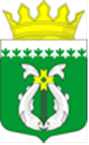 РЕСПУБЛИКА КАРЕЛИЯТЕРРИТОРИАЛЬНАЯ ИЗБИРАТЕЛЬНАЯ КОМИССИЯСУОЯРВСКОГО РАЙОНАР Е Ш Е Н И ЕОт 25 июля 2022 года		                                                  № 34/154-0О регистрации уполномоченного представителя по финансовым вопросам кандидата в депутаты Совета Суоярвского муниципального округа первого созыва     Рассмотрев документы, представленные для регистрации уполномоченного  представителя по финансовым вопросам кандидата в депутаты Совета Суоярвского муниципального округа первого созыва, выдвинутого Карельским региональным отделением Всероссийской политической партии «Единая Россия», по одномандатному избирательному округу № 5, руководствуясь положениями части 1.1 ст. 43 Закона Республики Карелия «О муниципальных выборах в Республике Карелия»,      Территориальная избирательная комиссия Суоярвского района  РЕШИЛА:      1. Зарегистрировать Киселеву Ирину Витальевну, 1980 года рождения, уполномоченным представителем по финансовым вопросам кандидата в депутаты Совета Суоярвского муниципального округа первого созыва Свирид Ольги Анатольевны, выдвинутой избирательным объединением Карельским региональным отделением Всероссийской политической партии «Единая Россия»  по одномандатному избирательному округу № 5.      2.Выдать Киселевой Ирине Витальевне удостоверение  уполномоченного представителя по финансовым вопросам кандидата в депутаты  Совета Суоярвского муниципального округа первого созыва  Свирид О.А., выдвинутой избирательным объединением Карельским региональным отделением Всероссийской политической партии «Единая Россия»  по одномандатному избирательному округу № 5.Председатель  ТИК                                                        М.С. Хлопкина 	Секретарь ТИК		 	С.Ф. Никитина